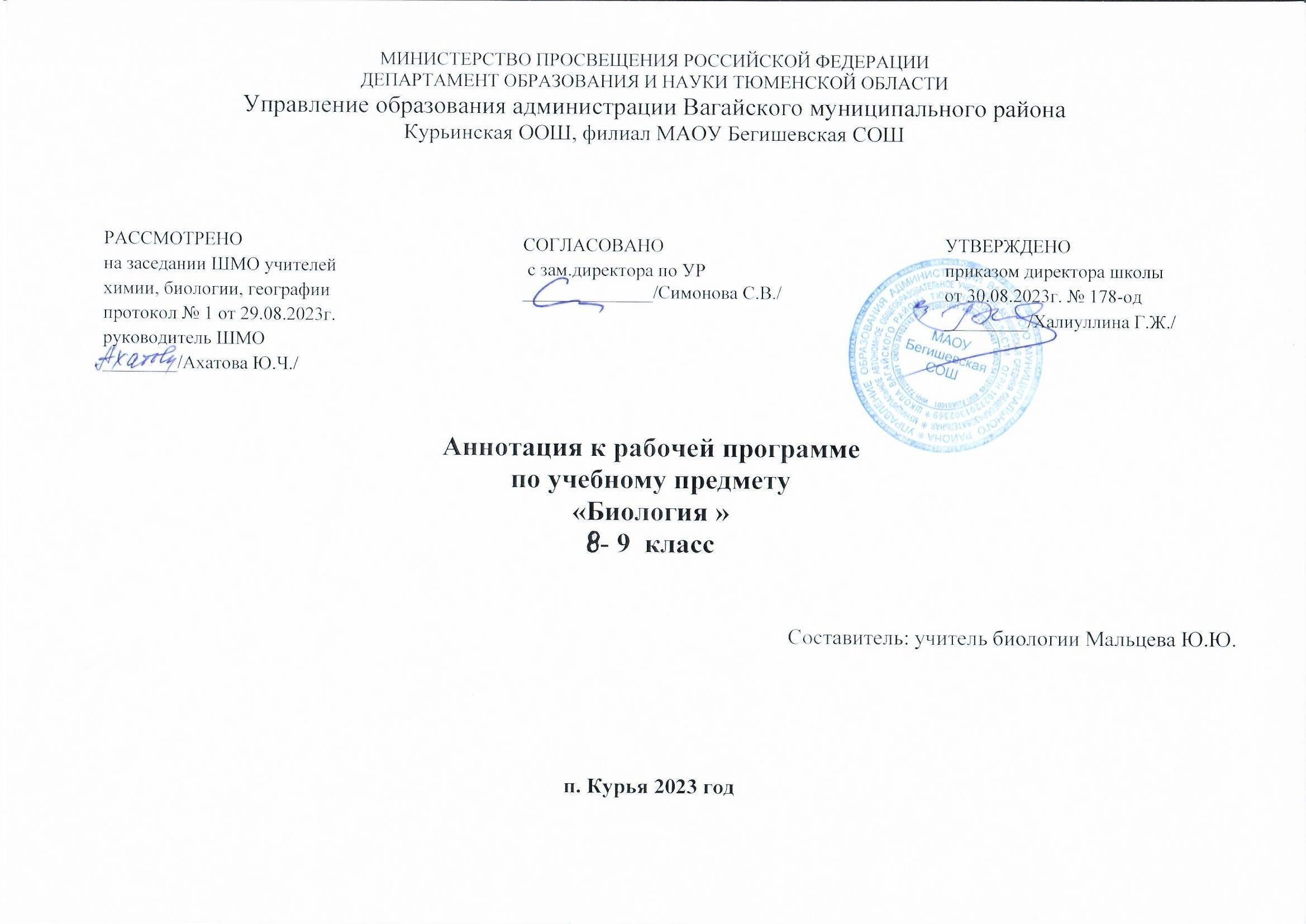 Аннотация к рабочей программе по биологии 8-9 классы (ФКГОС) Рабочая программа по  биологии 8-9 классы составлена в соответствии Федеральным компонентом Государственного стандарта общего образования, одобренным  решением коллегии Минобразования России и Президиума Российской академии образования от 23 декабря 2003 г. № 21/12; утвержденным приказом Минобразования России «Об утверждении федерального компонента государственных образовательных стандартов начального общего, основного общего и среднего (полного) общего образования» от 5 марта  2004 г. и на основе примерной программы по биологии под редакцией Пономарёвой И. Н.  для общеобразовательных школ, гимназий и лицеев.   В рабочей программе  по биологии конкретизируется содержание предметных тем,  представлено распределение учебных часов по разделам курса и последовательность изучения тем и разделов учебного предмета с учетом межпредметных и внутрипредметных связей,  логики учебного процесса, возрастных особенностей учащихся. Рабочие программы по биологии ориентированы на учащихся 8-9 классов и рассчитаны на следующее количество часов:При изучении биологии используется учебно-методический комплекс (УМК): 8 класс: Драгомилов А.Г., Маш Р.Д.  Биология. Человек. Учебник для учащихся 8 класса общеобразовательных учреждений. // М.:Вентана-Графф,20089 класс: Пономарева И.Н. и др. Основы общей биологии. Учебник для учащихся 9 класса общеобразовательных учреждений. // М.:Вентана-Графф,2008Методические пособия Биология для учителя  8 и 9 классов, разработанные к программе Пономаревой И.Н.ЦЕЛЬ:освоение знаний о живой природе и присущих ей закономерностях;  строении, жизнедеятельности и средообразующей роли живых организмов; человеке как биосоциальном существе; о роли биологической науки в практической деятельности людей; методах познания живой природы; овладение умениями применять биологические знания для объяснения процессов и явлений живой природы, жизнедеятельности собственного организма; использовать информацию о современных достижениях в области биологии и экологии, о факторах здоровья и риска; работать с биологическими приборами, инструментами, справочниками; проводить наблюдения за биологическими объектами и состоянием  собственного организма, биологические эксперименты; развитие познавательных интересов, интеллектуальных и творческих способностей в процессе проведения наблюдений за живыми организмами, биологических экспериментов, работы с различными источниками информации;воспитание позитивного ценностного отношения к живой природе, собственному здоровью и здоровью других людей; культуры поведения в природе;иcпользование приобретенных знаний и умений в повседневной жизни для ухода за растениями, домашними животными, заботы о собственном здоровье, оказания первой помощи себе и окружающим; оценки последствий своей деятельности по отношению к природной среде, собственному организму, здоровью других людей; для соблюдения правил поведения в окружающей среде, норм здорового образа жизни, профилактики заболеваний, травматизма и стрессов, вредных привычек, ВИЧ-инфекции.ЗАДАЧИобучения:создать условия для формирования у учащихся предметной и учебно-исследовательской  компетентностей.обеспечить усвоение учащимися знаний по биологии в соответствии со стандартом биологического образования. продолжить формирование у школьников предметных умений: умения проводить биологические эксперименты и вести наблюдения , помогающие оценить влияние человека на окружающий мир и вести самонаблюдения, помогающие оценить степень своего здоровья,  тренированности и влияние окружающей среды на здоровье человека. продолжить развивать у детей общеучебные умения: умение конструировать проблемные вопросы и отвечать на них, кратко записывать основные мысли выступающего, составлять схемы по устному рассказу.развития: создать условия для развития у школьников интеллектуальной, эмоциональной, мотивационной и волевой сфер: особое внимание обратить на развитие моторной памяти, мышления (умения устанавливать причинно-следственные связи, выдвигать гипотезы и делать выводы), способности осознавать познавательный процесс, побуждать жажду знаний, развивать стремление достигать поставленную цель (через учебный материал уроков).воспитания:способствовать воспитанию совершенствующихся социально-успешных личностей с положительной  «Я-концепцией», формированию у школьников валеологической и коммуникативной компетентностей: воспитывать  у них независимость и способность к эмпатии (через учебный материал уроков и ИКТ).Биология «Школа 2100» 	Рабочая программа по  биологии 8 класса  составлена в соответствии Федеральным компонентом Государственного стандарта общего образования, одобренным  решением коллегии Минобразования России и Президиума Российской академии образования от 23 декабря 2003 г. № 21/12; утвержденным приказом Минобразования России «Об утверждении федерального компонента государственных образовательных стандартов начального общего, основного общего и среднего (полного) общего образования» от 5 марта  2004 г. и на основе «Программы основного общего образования  по биологии для 8 класса «Биология. Познай себя» авторского коллектива  под руководством  Вахрушева А.А. и др. //Школа 2100».  В рабочей программе  по биологии конкретизируется содержание предметных тем образовательного стандарта, представлено распределение учебных часов по разделам курса и последовательность изучения тем и разделов учебного предмета с учетом межпредметных и внутрипредметных связей, логики учебного процесса, возрастных особенностей учащихся. Рабочие программы по биологии ориентированы на учащихся 8 классов и рассчитаны на следующее количество часов:При изучении биологии используется учебно-методический комплекс (УМК): 8 класс: Вахрушев А.А., Родионова Е.И., Белицкая Г.Э.  «Биология. 8 класс Познай себя» Образовательная система «Школа 2100» //  / М.: БАЛАСС, 2009Методические пособия Биология для учителя  8 класс, разработанные к образовательной системе «Школа 2100».Электронное приложение ЦЕЛИ :Основной целью учебно-методического комплекса Образовательной системы «Школа 2100» являются:-  осознания учениками исключительной роли жизни на Земле и значения биологии в жизни человека и общества;-  овладение системой экологических и биосферных знаний, определяющей границы условия активности человечества и каждого отдельного человека;- формирование представлений о природе как развивающей системе;- овладении наиболее употребительными понятиями и законами курса биологии и их использование в практической жизни;- понять историческую связь планов строения и жизнедеятельности циклов важнейших групп растительных организмов;-изучить роль биотических и абиотических факторов в жизни организмов и средообразующая роль каждой группы организмов в экосистемах.ЗАДАЧИобучения:создать условия для формирования у учащихся предметной и учебно-исследовательской  компетентностей:обеспечить усвоение учащимися знаний по анатомии, физиологии и гигиене человека в соответствии со стандартов биологического образования продолжить формирование у школьников предметных умений: умения проводить биологические эксперименты и вести самонаблюдения, помогающие оценить степень своего здоровья и тренированности продолжить развивать у детей общеучебные умения: особенно у восьмиклассников умение конструировать проблемные вопросы и отвечать на них, кратко записывать основные мысли выступающего, составлять схемы по устному рассказу.развития: создать условия для развития у школьников интеллектуальной, эмоциональной, мотивационной и волевой сфер: особое внимание обратить на развитие у восьмиклассников моторной памяти, мышления (умения устанавливать причинно-следственные связи, выдвигать гипотезы и делать выводы), способности осознавать познавательный процесс, побуждать жажду знаний, развивать стремление достигать поставленную цель.воспитания:способствовать воспитанию совершенствующихся социально-успешных личностей с положительной  «Я-концепцией», формированию у школьников валеологической и коммуникативной компетентностей: особое внимание уделить половому и гигиеническому воспитанию восьмиклассников в органичной связи с их нравственным воспитанием, воспитывать  у них независимость и способность к эмпатии.класс8 класс9 классКоличество часов в неделю в учебном плане22Количество часов за год6868класс8 класс    Количество часов в неделю в учебном плане2    Количество часов за год68